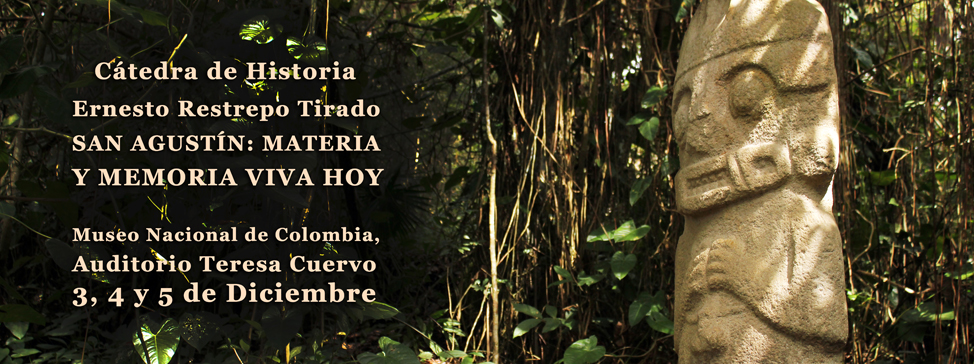 NombresApellidosCédulaDepartamentoCiudadDirecciónTeléfono celularTeléfono fijoCorreo electrónicoOcupación¿Requiere alguna asistencia para este evento?¿Requiere alguna asistencia para este evento?Indique en cuál o cuáles sesiones desea participar¿Desea recibir una copia de las memorias?